UNIVERSIDAD DISTRITAL FRANCISCO JOSÉ DE CALDASANEXO No. 9A. CARTA DECLARACIÓN DE CUMPLIMIENTO DE REQUISITOS Y NORMAS TÉCNICAS DE CALIDAD DE LOS MATERIALES CONSTITUTIVOS DE LAS SILLAS OPERATIVAS PARA LOS PUESTOS DE TRABAJO EN LAS DIFERENTES SEDES, DE ACUERDO AL DIAGNÓSTICO DE TIPO ERGONÓMICO DE LA COORDINACIÓN DEL SG-SST DE LA UNIVERSIDAD FRANCISCO JOSÉ DE CALDAS DURANTE LA EJECUCIÓN DEL CONTRATOYo __________________________ en mi calidad de ______________________, identificado con CC/CE/ID ____________________ manifiesto bajo la gravedad de juramento que los materiales constitutivos de las sillas y accesorios,  así como  los procesos de fabricación y producción, cumplirán con los requisitos técnicos mínimos establecidos por la UNIVERSIDAD en el ítem del pliego de condiciones del presente proceso, así como con las normas técnicas que apliquen, las cuales deberán ser emitidas por los organismos competentes, avalados y reconocidos nacional o internacionalmente.Adicionalmente, me comprometo a que los materiales, las prestaciones y las dimensiones, que se señalan a continuación serán presentados para su aprobación al Supervisor del contrato, previo al inicio de la producción de mobiliario.Manifiesto que presentare las certificaciones de estándares de comodidad, seguridad y durabilidad de los bienes a ofertar, emitidos por entes certificadores reconocidos y avalados para tal fin, y acepto que esta condición será́ admisible o no admisible por la entidad.Manifiesto que cumpliré y garantizaré las condiciones aplicadas a la Normativa técnica para sillas de oficina en términos seguridad, durabilidad y adecuación estructural: Norma ANSI/BIFMA X5.1 2017 o posterior.Manifiesto que entregare:Informe de prueba ANSI/BIFMA X5.1 2017 o posterior, donde se pueda validar: a. resultado general de la prueba.b. desglose por prueba y resultado.c. fabricante de la silla.d. laboratorio que realiza la prueba.Certificado del fabricante de la silla (aquel designado en el Informe de prueba) donde valide el vínculo de distribuidor a quien presente la oferta a la Universidad. Se deben disponer correos electrónicos y números de contacto para la verificación directa por parte de la Universidad.Certificado del laboratorio (aquel designado en el Informe de prueba) donde se valide su competencia para el desarrollo de la prueba ANSI/BIFMA X5.1 2017 o posterior. Se realizará la verificación por parte de la Universidad a través de la página web BIFMA TEST LAB SEARCH (https://www.bifma.org/search/custom.asp?id=801).Manifiesto que cumpliré y garantizaré las condiciones aplicadas a la Normativa técnica para sillas de oficina en términos seguridad, durabilidad y adecuación estructural: Normativa técnica para tapizados sintéticos:Manifiesto que cumpliré y garantizaré las condiciones aplicadas las normas NFPA 260 – Clase 1 (propiedades ignífugas), ASTM D-751 (resistencia a la tensión, ruptura, adhesión y rasgado), DIN 54301 (puntadas), ASTM D-4157 (abrasión II, mínimo 50.000 ciclos), NTC 1479 (solidez a la luz), entregando a la entidad la ficha técnica del fabricante del textil que se utilizara en las sillas a suministrar.Manifiesto que cumpliré y garantizaré las condiciones de los aspectos ergonómicos para la adaptación a las condiciones fisiológicas y del puesto de trabajo del usuario, establecidas en el ANEXO TÉCNICO  1.  Especificaciones Técnicas Mínimas, el cual hace parte integral del presente pliego de condiciones.Manifiesto que, para cumplir con las condiciones para la presentación y verificación, entregare a la entidad Ficha técnica de la silla ofertada que permita la verificación de todas y cada una de las condiciones anteriormente mencionadas.Atentamente,Nombre o Razón Social del proponente: ____________________________________NIT: _________________________________________________________________Nombre del Representante Legal: __________________________________________CC/CE/ID: ___________________________ de _______________________________Profesión: _____________________________________________________________Tarjeta Profesional No: ___________________________________________________Dirección: ______________________________________________________________Teléfono: ___________________________ Celular: ______________________________Correo electrónico: _______________________________________________________Ciudad: _________________________________________________________________FIRMA: _________________________________________________APOYO LUMBARAPOYO LUMBAR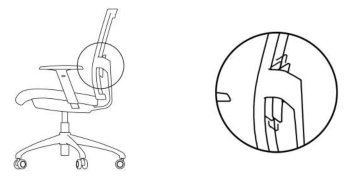 Materiales:
Piezas poliméricas inyectadas en  poliamida o polipropileno, con propiedades de alta resistencia mecánica y a la fatiga, auto extinguible y con protección UV. Contacto lumbar por medio de almohadilla en poliuretano o bandas poliméricas flexibles.Prestaciones:Deber permitir alguna de las siguientes graduaciones, profundidad o altura, o preferiblemente las dos.
Dimensiones:Generales de acuerdo al fabricante / Graduación de altura de 40 mm / Graduación de profundidad de 20 mmAPOYABRAZOSAPOYABRAZOS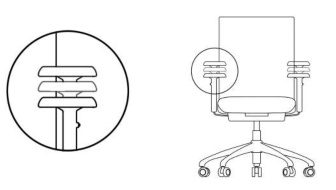 Materiales:
Piezas poliméricas inyectadas en  poliamida o polipropileno, con propiedades de alta resistencia mecánica y a la fatiga, auto extinguible y con protección UV. Superficie de contacto preferiblemente flexible garantizando un contacto agradable con los antebrazos y codos.Prestaciones:Como mínimo debe permitir graduación en altura en un rango no inferior a 10 cm
Dimensiones:Superficie de contacto, profundidad no menor a 20cm, ancho no menor a 4 cmESPALDARESPALDAR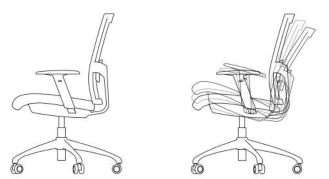 Materiales:
Marco polimérico inyectado en  poliamida o polipropileno, con propiedades de alta resistencia mecánica y a la fatiga, auto extinguible y con protección UV. Malla permeable polimérica tejida en poliamida, poliéster o equivalente que garantice, propiedades de alta resistencia a la  tracción y la abrasión, auto extinguible y montada sobre el marco de manera tensada, garantizando el contacto completo de la espalda sin percibir el marco. Debe permitir su cambio total sin comprometer la integridad del marco o la silla.Prestaciones:Mecanismo de inclinación posterior del espaldar de manera tensionada, que brinde contacto permanente de la espalda y estabilidad de la silla al liberar su abatimiento. Debe permitir graduar la tensión o resistencia al abatimiento.Debe permitir la instalación de apoyacabezas, opción explícita en el correspondiente formato de oferta económica.Dimensiones:Ancho de espaldar mínimo 50 cm / Altura de espaldar mínima 60 cm / Altura mínima total de la silla al espaldar sin apoyacabezas 90 cmASIENTOASIENTO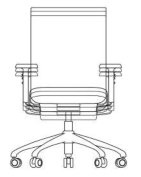 Materiales:
Base en polipropileno o madera contrachapada curvada. Superficie de contacto recubierta con pieza de poliuretano conformada y moldeada, preferiblemente inyectada, densidad mínima 0,05 gr/cm³, libre de agentes químicos como CHC y CFC. Tapizado sintético de base textil tejida 100% poliéster y recubrimiento superficial en PVC, peso mínimo general 620 gr/cm² (± 60), calibre 1.15 mm (± 0.16 mm), peso mínimo de base textil 130 g/m². Textil con propiedades ignífugas, resistencia a la tensión (urdimbre 50 - trama 20 <kgf/min>), elongación a ruptura (urdimbre 60 - trama 150 <%>), resistencia al rasgado (urdimbre 6,4 - trama 6,6 <kgf/min>), resistencia a la abrasión (mínimo 70.000 ciclos), solidez a la luz (NTC 1479).Prestaciones:Mínimo debe permitir graduación en altura en un rango no inferior a 10 cm Sistema de amortiguación que, mitigando impactos verticales en la columna al momento de sentarse, debe funcionar en cualquier graduación de altura.Dimensiones:Ancho de asiento mínimo 50 cm / Altura de espaldar mínima 50 cm / Altura mínima del asiento 40 cmBASEBASE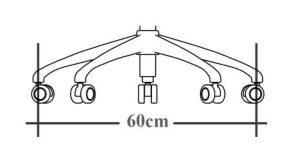 Materiales:
Base estructural en forma de pirámide pentagonal (5 brazos) inscrita en un círculo de Ø 60cm, parametrizado por los ejes de ensamble de las ruedas de apoyo. Base polimérica inyectada en  poliamida o polipropileno, reforzada con fibra de vidrio como mínimo en un 30%, con propiedades de alta resistencia mecánica y a la fatiga, auto extinguible y con protección UV.Materiales:
Para pisos blandos ruedas dobles duras fabricadas en polipropileno o poliamida reforzada (Ø 50 - 65 mm); para pisos duros ruedas blandas dobles fabricadas en poliuretano termoplástico (Ø 50-65 mm).Materiales:
Pistón de elevación a gas fabricado en acero al carbón para trabajo pesado clase 4 de acuerdo a norma DIN 4550, fuerza de expansión de 400N y capacidad de carga mínima de 150kg, carcasas en hacer cold rolled con recubrimientos anticorrosión.Materiales:
Plato metálico fundido en acero espesor mínimo 1/16” con recubrimientos anticorrosión, sujeción a base de asiento mediante tornillería de rosca milimétrica (cabeza hexagonal o Allen) a inserto metálico o polimérico.Prestaciones:Libre rotación sobre su eje, libre movilidad sobre sus ruedasDimensiones:Ø 60cmGENERALIDADESGENERALIDADES- - Todos los mandos de accionamiento de las prestaciones de graduación o regulación para la adaptación fisiológica del usuario deben garantizar su manipulación y uso desde una posición sedente. Así mismo deben estar debidamente identificados y señalizados.
- - La silla debe estar libre de defectos, fisuras, rebabas, entre otros visibles, así como vicios ocultos, de tal manera que no vulnere la seguridad e integridad del usuario. Al tener cierta relevancia por no cumplir con las características esperadas por la Universidad, no serán recibidas de acuerdo a lo consagrado en el Código de Comercio colombiano.- - Todos los mandos de accionamiento de las prestaciones de graduación o regulación para la adaptación fisiológica del usuario deben garantizar su manipulación y uso desde una posición sedente. Así mismo deben estar debidamente identificados y señalizados.
- - La silla debe estar libre de defectos, fisuras, rebabas, entre otros visibles, así como vicios ocultos, de tal manera que no vulnere la seguridad e integridad del usuario. Al tener cierta relevancia por no cumplir con las características esperadas por la Universidad, no serán recibidas de acuerdo a lo consagrado en el Código de Comercio colombiano.